2019T.C.Çeltik KaymakamlığıÜçşehitler Ortaokulu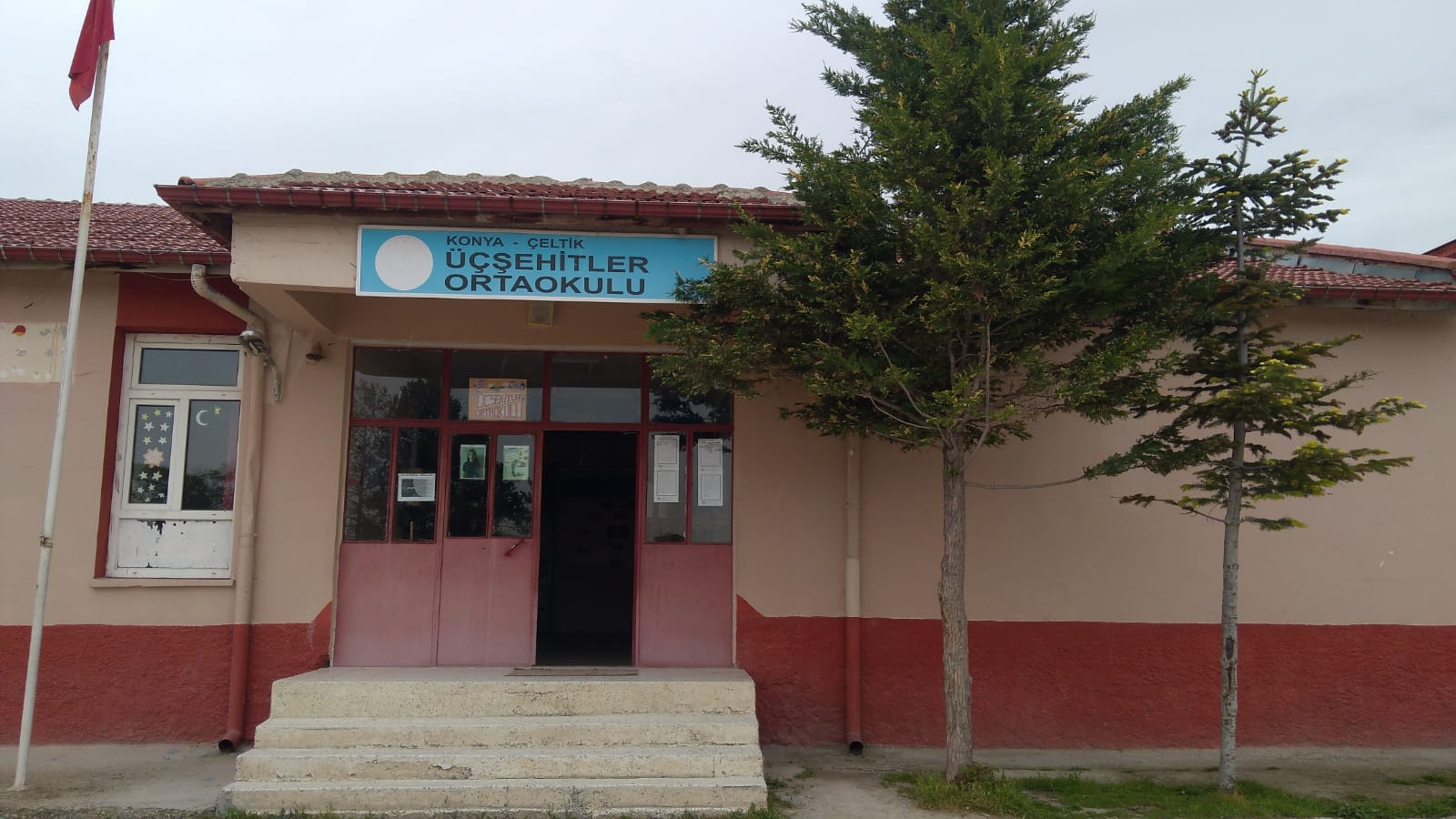 2024-2028STRATEJİK PLANT.C.ÇELTİK KAYMAKAMLIĞIİlçe Milli Eğitim MüdürlüğüÜÇŞEHİTLER ORTAOKULU2024 -2028DÖNEMİSTRATEJİK PLANI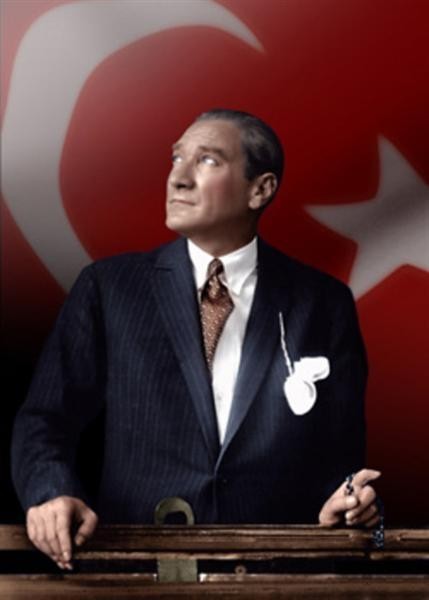 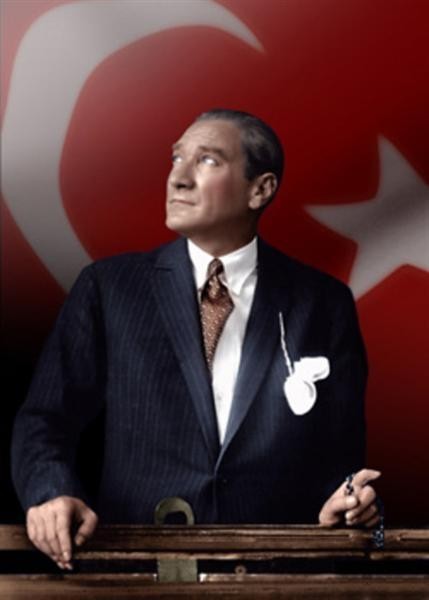 “Çalışmadan, yorulmadan, üretmeden, rahat yaşamak isteyen toplumlar,önce haysiyetlerini,sonra hürriyetlerini ve dahasonra da istiklal ve istikballerini kaybederler”.Mustafa Kemal ATATÜRK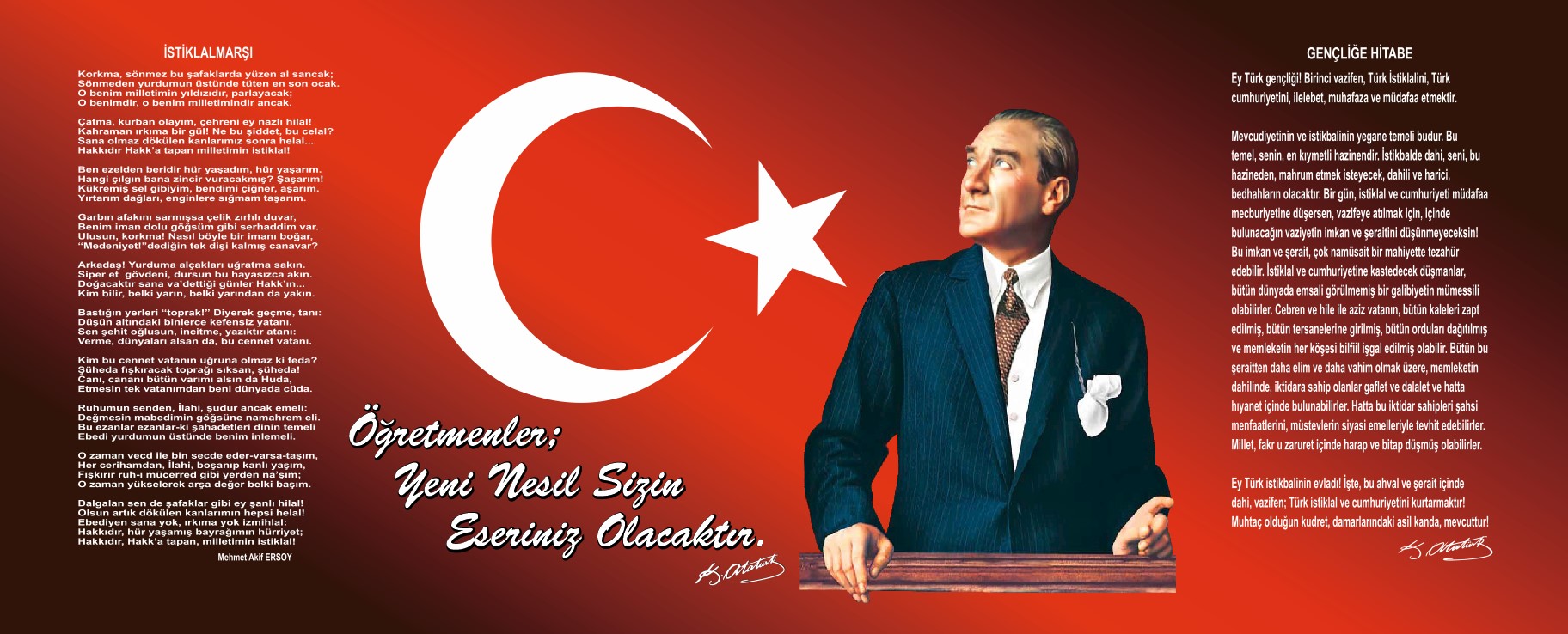 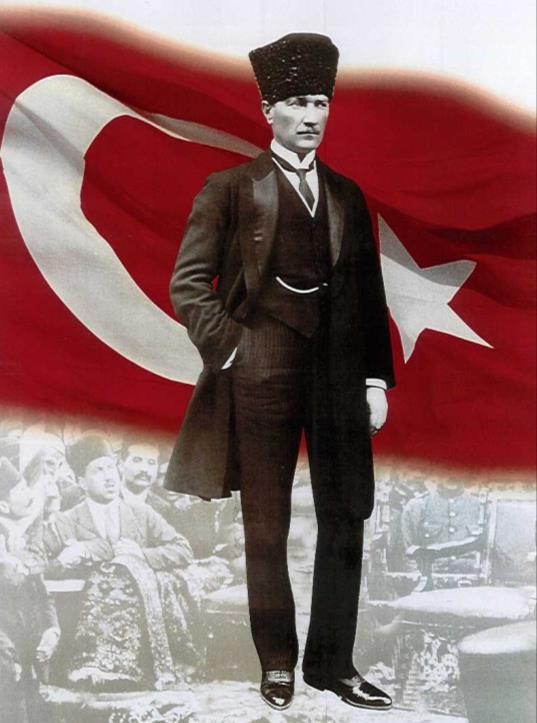 ATATÜRK’ÜN GENÇLİĞE HİTABESİEy Türk gençliği! Birinci vazifen, Türk istiklâlini, Türk cumhuriyetini, ilelebet, muhafaza ve müdafaa etmektir.Mevcudiyetinin ve istikbalinin yegâne temeli budur. Bu temel, senin, en kıymetli hazinendir. İstikbalde dahi, seni, bu hazineden, mahrum etmek isteyecek, dâhilî ve haricî, bedhahların olacaktır. Bir gün, istiklâl ve cumhuriyeti müdafaa mecburiyetine düşersen, vazifeye atılmak için, içinde bulunacağın vaziyetin imkân ve şeraitini düşünmeyeceksin! Bu imkân ve şerait, çok nâmüsait bir mahiyette tezahür edebilir. İstiklâl ve cumhuriyetine kastedecek düşmanlar, bütün dünyada emsali görülmemiş bir galibiyetin mümessili olabilirler. Cebren ve hile ile aziz vatanın, bütün kaleleri zapt edilmiş, bütün tersanelerine girilmiş, bütün orduları dağıtılmış ve memleketin her köşesi bilfiil işgal edilmiş olabilir. Bütün bu şeraitten daha elîm ve daha vahim olmak üzere, memleketin dâhilinde, iktidara sahip olanlar gaflet ve dalâlet ve hattâ hıyanet içinde bulunabilirler. Hattâ bu iktidar sahipleri şahsî menfaatlerini, müstevlilerin siyasî emelleriyle tevhit edebilirler. Millet, fakr u zaruret içinde harap ve bîtap düşmüşolabilir.Ey Türk istikbalinin evlâdı! İşte, bu ahval ve şerait içinde dahi, vazifen; Türk istiklâl ve cumhuriyetini kurtarmaktır! Muhtaç olduğun kudret, damarlarındaki asîl kanda, mevcuttur!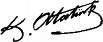 Mustafa Kemal ATATÜRKSUNUŞ     Sürekli değişen ve gelişen ortamlarda çağın gerekleri ile uyumlu bir eğitim öğretim anlayışını sistematik bir şekilde devam ettirebilmemiz, belirlediğimiz stratejileri en etkin şekilde uygulayabilmemiz ile mümkün olacaktır. Başarılı olmak da iyi bir planlama ve bu planın etkin bir şekilde uygulanmasına bağlıdır.    Stratejik Plânın, okulumuzun eğitim yapısının daha da güçlendirilmesinde bir rehber olarak kullanılması amaçlanmaktadır.    Belirlenen stratejik amaçlar doğrultusunda hedefler güncellenmiş ve okulumuzun 2024-2028 yıllarına ait stratejik plânı hazırlanmıştır.    Okulumuza ait bu plânın hazırlanmasında her türlü özveriyi gösteren ve sürecin tamamlanmasına katkıda bulunan idarecilerimize, stratejik planlama ekiplerimize, tüm personelimize başarılar diliyorum.                                                                                                                     Kübra ÖZBAKIR   Okul/Kurum Müdürü,GİRİŞStratejik plan, günümüz gelişim anlayışının geçmişteki anlayışlardan en belirgin farkının göstergesidir. Zira stratejik plan yaklaşımı geleceğe hazır olmayı değil, geleceği planlamayı hedefleyen bir yaklaşımdır. Bir anlamda geleceği bugünde yaşamaktır.Baktığımız yerden hala yıllardır gördüğümüz şeyleri görüyorsak, bakış açımızı ve yönümüzü değiştirmemişiz demektir. Bu bakımdan stratejik plan, öncelikle kurumumuza yeni bir yön ve yeni bir bakış açısı kazandıracak biçimde düşünülüp tasarlanmalıdır. Hiç şüphe yoktur ki bu yön, ülkemizin çağdaşlaşma hedeflerine uygun düşen ve çağdaş uygarlık düzeyinin üstüne çıkma ülküsüyle örtüşen bir yön olmalıdır.Çağdaş bir ülke olabilmemiz için çağdaşlaşma savaşını öncelikle okullarda kazanmamız gerekmektedir. Bilmek zorundayız ki, okullarda kazanılmamış hiçbir savaş gerçekte hiçbir zaman kazanılmamış savaştır. Bu konuda eksiklerimizin olduğunu kabul etmeli, ancak kendimizi güçlü amaçlarla besleyerek eksiklerimizin ve zorlukların üstesinden gelebileceğimize inanmalı fakat bunun uzun süren bir yolculuk olduğunu hiçbir zaman unutmamalıyız.Ülkemizin dünyayı yöneten lider ülkelerden biri olacağını öngörüyoruz. Bu öngörüye paralel olarak okulumuzun 2024-2028 yılları arasında kaydedeceği aşama ile bir dünya okulu olacağına kuvvetle inanıyoruz. Bu stratejik plan, bu inancımızı gerçekleştirmek üzere düşünülmüş ve bizi hedefimize götürecek biçimde tasarlanmıştır. Bundan sonra başarılı olmak bizim için sadece bir görev değil, aynı zamanda büyük bir sorumluluktur.Stratejik Plan Hazırlama EkibiİçindekilerSunuş	Hata! Yer işareti tanımlanmamış.İçindekiler	3BÖLÜM I: GİRİŞ ve PLAN HAZIRLIK SÜRECİ	4BÖLÜM II: DURUM ANALİZİ	5Okulun/Kurumun Kısa Tanıtımı	5Okulun/Kurumun Mevcut Durumu: Temel İstatistikler	6PAYDAŞ ANALİZİ	9GZFT (Güçlü, Zayıf, Fırsat, Tehdit) Analizi	10Gelişim ve Sorun Alanları	11MİSYONUMUZ	13VİZYONUMUZ	13TEMEL DEĞERLERİMİZ	13TEMA I: EĞİTİM VE ÖĞRETİME ERİŞİM	13TEMA II: EĞİTİM VE ÖĞRETİMDE KALİTENİN ARTIRILMASI	14TEMA III: KURUMSAL KAPASİTE	16V. BÖLÜM: MALİYETLENDİRME	17VI. BÖLÜM: İZLEME VE DEĞERLENDİRME	18EKLER:	Hata! Yer işareti tanımlanmamış.BÖLÜM IGİRİŞ ve PLAN HAZIRLIK SÜRECİ2024-2028 dönemi stratejik plan hazırlanması süreci Üst Kurul ve Stratejik Plan Ekibinin oluşturulması ile başlamıştır. Ekip tarafından oluşturulan çalışma takvimi kapsamında ilk aşamada durum analizi çalışmaları yapılmış ve durum analizi aşamasında paydaşlarımızın plan sürecine aktif katılımını sağlamak üzere paydaş anketi, toplantı ve görüşmeler yapılmıştır. Durum analizinin ardından geleceğe yönelim bölümüne geçilerek okulumuzun amaç, hedef, gösterge ve eylemleri belirlenmiştir. Çalışmaları yürüten ekip ve kurul bilgileri altta verilmiştir.STRATEJİK PLAN ÜST KURULUBÖLÜM IIDURUM ANALİZİDurum analizi bölümünde okulumuzun mevcut durumu ortaya konularak neredeyiz sorusuna yanıt bulunmaya çalışılmıştır. Bu kapsamda okulumuzun/kurumuzun kısa tanıtımı, okul/kurum künyesi ve temel istatistikleri, paydaş analizi ve görüşleri ile okulumuzun/kurumumuzun Güçlü Zayıf Fırsat ve Tehditlerinin (GZFT) ele alındığı analize yer verilmiştir.Okulun/Kurumun Kısa TanıtımıOkulumuz 1952 yılında Honamlı Köyü ilkokulu olarak eğitim – öğretime başlamıştır. 1967 yılında 3 derslikli ek bina inşaatı yapılırken kasaba halkından üç çalışan ( Ahmet SÖNMEZ, Mehmet KORKMAZ ve Hasan KORKMAZ ) şehit olmuştur. Bu tarihten itibaren okulun ismi Üçşehitler İlkokulu olarak değiştirilmiştir. 15.08.1995 tarih ve 715.2/24339 sayılı valilik ve 715.2/979 sayılı İlçe Milli Eğitim Müdürlüğü’nün yazısı ile İlköğretime dönüştürülmüştür. 1997 yılında halen ek bina olarak kullanılmakta olan 5 derslikli ek binamız yapılmıştır. Ana binanın inşaatı ise 2007 yılında tamamlanmış ve bu tarihten itibaren faaliyet göstermektedir. 2012 – 2013 Eğitim – Öğretim yılından itibaren okulumuz ilkokul ve ortaokul olarak ayrılmış olup bu tarihten itibaren Üçşehitler İlkokulu ve Üçşehitler Ortaokulu olarak eğitim – öğretime devam etmektedir. Okulun/Kurumun Mevcut Durumu: Temel İstatistiklerOkul/Kurum KünyesiOkulumuzun/Kurumumuzun temel girdilerine ilişkin bilgiler altta yer alan okul künyesine ilişkin tabloda yer almaktadır.Temel Bilgiler Tablosu- Okul/Kurum Künyesi Çalışan BilgileriOkulumuzun/Kurumumuzun çalışanlarına ilişkin bilgiler altta yer alan tabloda belirtilmiştir.Çalışan Bilgileri TablosuOkulumuz/Kurumumuz Bina ve Alanları	Okulumuzun/Kurumumuz binası ile açık ve kapalı alanlarına ilişkin temel bilgiler altta yer almaktadır.Okul/Kurum Yerleşkesine İlişkin BilgilerOkulumuz 604 Parsel ve 29,29 Pafta Numarası ile 7889 metrekare alana sahip olup arazi içerisinde 3 adet bina bulunmaktadır. Sınıf ve Öğrenci Bilgileri (Okul için)	Okulumuzda yer alan sınıfların öğrenci sayıları alttaki tabloda verilmiştir.*Sınıf sayısına göre istenildiği kadar satır eklenebilir.Donanım ve Teknolojik KaynaklarımızTeknolojik kaynaklar başta olmak üzere okulumuzda bulunan çalışır durumdaki donanım malzemesine ilişkin bilgiye alttaki tabloda yer verilmiştir.Teknolojik Kaynaklar TablosuGelir ve Gider BilgisiOkulumuzun/Kurumumuzun genel bütçe ödenekleri, okul aile birliği gelirleri ve diğer katkılarda dâhil olmak üzere gelir ve giderlerine ilişkin son iki yıl gerçekleşme bilgileri alttaki tabloda verilmiştir.PAYDAŞ ANALİZİOkulumuzun/Kurumumuzun temel paydaşları öğrenci, veli ve öğretmen olmakla birlikte eğitimin dışsal etkisi nedeniyle okul çevresinde etkileşim içinde olunan geniş bir paydaş kitlesi bulunmaktadır. Paydaşlarımızın görüşleri anket, toplantı, dilek ve istek kutuları, elektronik ortamda iletilen önerilerde dâhil olmak üzere çeşitli yöntemlerle sürekli olarak alınmaktadır.Okulumuzda rehberlik öğretmeni bulunmadığından kendi imkanlarımız ile yaptığımız anketler yapılmakta ve anket.meb.gov.tr adresindeki anketler yeri ve zamanı geldikçe öğrenci ve öğretmenlere doldurtulmaktadır. Paydaş anketlerine ilişkin ortaya çıkan temel sonuçlara altta yer verilmiştir: Öğrenci/Kursiyer Anketi Sonuçları:Öğrenci / Kursiyer Değerlendirme Anketi : %85 ( Memnun )Öğretmen Anketi Sonuçları:Öğretmen Okul Memnuniyet Anketi : %75 ( Memnun )Veli Anketi Sonuçları:Veli Memnuniyet Anketi : %95 ( Memnun )GZFT (Güçlü, Zayıf, Fırsat, Tehdit) AnaliziOkulumuzun/Kurumumuzun temel istatistiklerinde verilen okul/kurum künyesi, çalışan bilgileri, bina bilgileri, teknolojik kaynak bilgileri ve gelir gider bilgileri ile paydaş anketleri sonucunda ortaya çıkan sorun ve gelişime açık alanlar iç ve dış faktör olarak değerlendirilerek GZFT tablosunda belirtilmiştir. Dolayısıyla olguyu belirten istatistikler ile algıyı ölçen anketlerden çıkan sonuçlar tek bir analizde birleştirilmiştir.Okulun/Kurumun güçlü ve zayıf yönleri donanım, malzeme, çalışan, iş yapma becerisi, kurumsal iletişim gibi çok çeşitli alanlarda kendisinden kaynaklı olan güçlülükleri ve zayıflıkları ifade etmektedir ve ayrımda temel olarak okul/kurum müdürü/müdürlüğü kapsamından bakılarak iç faktör ve dış faktör ayrımı yapılmıştır. İçsel FaktörlerGüçlü YönlerZayıf YönlerDışsal FaktörlerFırsatlarTehditler Gelişim ve Sorun AlanlarıGelişim ve sorun alanları analizi ile GZFT analizi sonucunda ortaya çıkan sonuçların planın geleceğe yönelim bölümü ile ilişkilendirilmesi ve buradan hareketle hedef, gösterge ve eylemlerin belirlenmesi sağlanmaktadır. Gelişim ve sorun alanları ayrımında eğitim ve öğretim faaliyetlerine ilişkin üç temel tema olan Eğitime Erişim, Eğitimde Kalite ve Kurumsal Kapasite kullanılmıştır. Eğitime Erişim: Öğrencinin eğitim faaliyetine erişmesi ve tamamlamasına ilişkin süreçleri, Eğitimde Kalite: Öğrencinin akademik başarısı, sosyal ve bilişsel gelişimi ve istihdamı da dâhil olmak üzere eğitim ve öğretim sürecinin hayata hazırlama evresini, Kurumsal Kapasite: Kurumsal yapı, kurum kültürü, donanım, bina gibi eğitim ve öğretim sürecine destek mahiyetinde olan kapasiteyi belirtmektedir.Gelişim ve Sorun AlanlarımızBÖLÜM III(MİSYON, VİZYON VE TEMEL DEĞERLER)Okul/Kurum Müdürlüğümüzün Misyon, vizyon, temel ilke ve değerlerinin oluşturulması kapsamında öğretmenlerimiz, öğrencilerimiz, velilerimiz, çalışanlarımız ve diğer paydaşlarımızdan alınan görüşler, sonucunda stratejik plan hazırlama ekibi tarafından oluşturulan Misyon, Vizyon, Temel Değerler; Okulumuz/Kurulumuz üst kurulana sunulmuş ve üst kurul tarafından onaylanmıştır.MİSYONUMUZKültürel ,milli ve ahlaki değerleri her şeyin önünde tutan ,yeniliklere açık, sürekli kendini geliştiren genç öğretmen kadrosuyla, öğrenci merkezli eğitim veren, teknolojiyi kullanan, velilerin ihtiyaç duydukları her an okul idaresi ve öğretmenlerine ulaşıp rehberlik hizmetlerini alabildikleri, öğrencilerinin başarılarını ön planda tutup, kaliteden ödün vermeyen çağdaş bir eğitim kurumuyuz.VİZYONUMUZ Öğrencilerine gerek kültürel ve milli anlamda değerlerine sahip çıkan  ,gerekse ahlaki ,akademik, sosyal, sportif başarıları her kesim tarafından kabul edilmiş, ilçemizde tercih edilen bir okul olmaktır.TEMEL DEĞERLERİMİZ1) Ülkemizin geleceğinden sorumluyuz.2) Eğitime yapılan yardımı kutsal sayar ve her türlü desteği veririz.3) Toplam Kalite Yönetimi felsefesini benimseriz.4) Kurumda çalışan herkesin katılımı ile sürecin devamlı olarak iyileştirileceğine vegeliştirileceğine inanırız.5) Sağlıklı bir çalışma ortamı içerisinde çalışanları tanıyarak fikirlerine değer verir ve işimizi önemseriz.6) Mevcut ve potansiyel hizmet bekleyenlerin ihtiyaçlarına odaklanırız.7) Kendimizi geliştirmeye önem verir, yenilikçi fikirlerden yararlanırız.8) Öğrencilerin, öğrenmeyi öğrenmesi ilk hedefimizdir.9) Okulumuzla ve öğrencilerimizle gurur duyarız10) Öğrencilerimizi, yaratıcı yönlerinin gelişmesi için teşvik ederiz.11) Öğrenme problemi olan öğrencilerimiz için özel destek programları hazırlarız.12) Biz, birbirimize ve kendimize güveniriz.13) Öğrencilerimiz, bütün çalışmalarımızın odak noktasıdır.BÖLÜM IVAMAÇ, HEDEF, PERFORMANS GÖSTERGELERİ VE EYLEMLERTEMA I: EĞİTİM VE ÖĞRETİME ERİŞİMStratejik amaçlar; misyon, vizyon, ilke ve değerlerle uyumlu, misyonun yerine getirilmesine katkıda bulunacak ve mevcut durumdan gelecekteki arzu edilen duruma dönüşümü sağlayabilecek nitelikte, ulaşılmak istenen noktayı açık bir şekilde ifade eden ve stratejik planlama sürecinin sonraki aşamalarına rehberlik edecek şekilde stratejik konulara uygun olarak tespit edilmiştir. Hedeflerin tespitinde; paydaş beklentileri, konulara ilişkin alternatifler, mevcut durum analizi ve istatistikî verilerin varlığı ve verilere olan ihtiyaç göz önünde bulundurulmuştur. Stratejik planlama çalışmaları ile; kurumsal rol ve sorumluluklar çerçevesinde stratejinin operasyonlara dönüştürülmesi, hizmet birimleri arasında sinerji yaratılarak, tespit edilen stratejilerine yönlendirilmesi, bireysel stratejilerin kurumsal stratejiler ile ilişkilendirilerek bütünleştirilmesi, bir başka ifadeyle stratejik yönetimin sürekli bir süreç haline getirilmesi ve herkes tarafından benimsenmesinin sağlanması hedeflenmiştir.Okulumuz Eğitim-Öğretim ve Sosyal-Kültürel Etkinlikler olmak üzere iki tema belirlemiştir.Stratejik Amaç 1: Bütün bireylerin eğitim ve öğretime adil şartlar altında erişmesini ve yine eğitim öğretimini adil şartlar altında tamamlamasını sağlamak.Stratejik Hedef 1.1.  Kayıt bölgemizde yer alan çocukların okullaşma oranları artırılacak ve öğrencilerin uyum ve devamsızlık sorunları da giderilecektir. PERFORMANS GÖSTERGELERİEYLEM PLANITEMA II: EĞİTİM VE ÖĞRETİMDE KALİTENİN ARTIRILMASIStratejik Amaç 2: Bütün bireylere ulusal ve uluslararası ölçütlerde bilgi, beceri, tutum ve davranışın kazandırılmasına; girişimci, yenilikçi, dil becerileri yüksek, iletişime ve öğrenmeye açık, özgüven ve sorumluluk sahibi sağlıklı ve mutlu bireylerin yetişmesine imkân sağlamak.Stratejik Hedef 2.1. Öğrenme kazanımlarını takip eden ve velileri de sürece dâhil eden bir yönetim anlayışı ile öğrencilerimizin akademik başarıları ve sosyal faaliyetlere etkin katılımı artırılacaktır.PERFORMANS GÖSTERGELERİEYLEM PLANIStratejik Hedef 2.2.  Etkin bir rehberlik anlayışıyla, öğrencilerimizi ilgi ve becerileriyle orantılı bir şekilde üst öğrenime veya istihdama hazır hale getiren daha kaliteli bir kurum yapısına geçilecektir. PERFORMANS GÖSTERGELERİEYLEM PLANITEMA III: KURUMSAL KAPASİTEKurumsal İletişim, Kurumsal Yönetim, Bina ve Yerleşke, Donanım, Temizlik, Hijyen, İş Güvenliği, Okul Güvenliği, Taşıma ve servis vb. konuları ele alınacaktır.Stratejik Amaç 3: Beşerî, fizikî, malî ve teknolojik yapı ile yönetim ve organizasyon yapısını iyileştirerek, eğitime erişimi ve eğitimde kaliteyi artıracak etkin ve verimli bir kurumsal yapıyı tesis etmek.Stratejik Hedef 3.1. Yönetim ve öğrenme etkinliklerinin izlenmesi, değerlendirilmesi ve geliştirilmesi amacıyla veriye dayalı yönetim yapısına geçilecektir.PERFORMANS GÖSTERGELERİEYLEM PLANIStratejik Hedef 3.2. İnsan kaynağının verimli kullanılması ve hakkaniyetli bir şekilde ödüllendirilmesi sağlanacaktır.PERFORMANS GÖSTERGELERİEYLEM PLANIV. BÖLÜMMALİYETLENDİRME2024-2028 Stratejik Planı Faaliyet/Proje Maliyetlendirme TablosuVI. BÖLÜM İZLEME VE DEĞERLENDİRMEOkulumuz/Kurumumuz Stratejik Planı izleme ve değerlendirme çalışmalarında 5 yıllık Stratejik Planın izlenmesi ve 1 yıllık gelişim planın izlenmesi olarak ikili bir ayrıma gidilecektir. Stratejik planın izlenmesinde 6 aylık dönemlerde izleme yapılacak denetim birimleri, il ve ilçe millî eğitim müdürlüğü ve Bakanlık denetim ve kontrollerine hazır halde tutulacaktır.Yıllık planın uygulanmasında yürütme ekipleri ve eylem sorumlularıyla aylık ilerleme toplantıları yapılacaktır. Toplantıda bir önceki ayda yapılanlar ve bir sonraki ayda yapılacaklar görüşülüp karara bağlanacaktır. Üst Kurul BilgileriÜst Kurul BilgileriEkip BilgileriEkip BilgileriAdı SoyadıUnvanıAdı SoyadıUnvanıKübra ÖZBAKIROkul MüdürüDilek UÇARÖğretmen Dilara ARIKANÖğretmen Ayşenur KILIÇÖğretmen Ahmet AKAROkul Aile Birliği BaşkanıUfuk DOĞANGÜNÖğretmen Ramazan AKAROkul Aile Birliği Yönetim Kurulu Üyesi Serdar ŞEVİKVeliMuhammed YILMAZVeli İli: Konyaİli: Konyaİli: Konyaİli: Konyaİli: Konyaİlçesi:Çeltikİlçesi:Çeltikİlçesi:Çeltikİlçesi:ÇeltikAdres: Gökpınar Mahallesi 709748. Sokak No: 7Gökpınar Mahallesi 709748. Sokak No: 7Gökpınar Mahallesi 709748. Sokak No: 7Gökpınar Mahallesi 709748. Sokak No: 7Coğrafi Konum (link):Coğrafi Konum (link):39°03'39.7"N 31°50'26.0"E3R6R+C6 Gökpınar, Gökpınar Mahallesi, Çeltik/Konya, Türkiye39°03'39.7"N 31°50'26.0"E3R6R+C6 Gökpınar, Gökpınar Mahallesi, Çeltik/Konya, TürkiyeTelefon Numarası: 332 873 40 06332 873 40 06332 873 40 06332 873 40 06Faks Numarası:Faks Numarası:e- Posta Adresi:743897@meb.k12.tr743897@meb.k12.tr743897@meb.k12.tr743897@meb.k12.trWeb sayfası adresi:Web sayfası adresi:http://ucsehitlerortaokulu.meb.k12.tr/http://ucsehitlerortaokulu.meb.k12.tr/Kurum Kodu:743897743897743897743897Öğretim Şekli: (Okul için)Öğretim Şekli: (Okul için) Tam Gün Tam GünOkulun/Kurumun Hizmete Giriş Tarihi : 1952Okulun/Kurumun Hizmete Giriş Tarihi : 1952Okulun/Kurumun Hizmete Giriş Tarihi : 1952Okulun/Kurumun Hizmete Giriş Tarihi : 1952Okulun/Kurumun Hizmete Giriş Tarihi : 1952Toplam Çalışan SayısıToplam Çalışan Sayısı77Öğrenci Sayısı:(Okul için)Öğrenci Sayısı:(Okul için)Kız4141Öğretmen SayısıKadın55Öğrenci Sayısı:(Okul için)Öğrenci Sayısı:(Okul için)Erkek3939Öğretmen SayısıErkek11Öğrenci Sayısı:(Okul için)Öğrenci Sayısı:(Okul için)Toplam8080Öğretmen SayısıToplam66Derslik Başına Düşen Öğrenci Sayısı (Okul için)Derslik Başına Düşen Öğrenci Sayısı (Okul için)Derslik Başına Düşen Öğrenci Sayısı (Okul için)Derslik Başına Düşen Öğrenci Sayısı (Okul için):20Şube Başına Düşen Öğrenci Sayısı (Okul için)Şube Başına Düşen Öğrenci Sayısı (Okul için)Şube Başına Düşen Öğrenci Sayısı (Okul için):20Öğretmen Başına Düşen Öğrenci Sayısı (Okul için)Öğretmen Başına Düşen Öğrenci Sayısı (Okul için)Öğretmen Başına Düşen Öğrenci Sayısı (Okul için)Öğretmen Başına Düşen Öğrenci Sayısı (Okul için):14Şube Başına 30’dan Fazla Öğrencisi Olan Şube Sayısı (Okul için)Şube Başına 30’dan Fazla Öğrencisi Olan Şube Sayısı (Okul için)Şube Başına 30’dan Fazla Öğrencisi Olan Şube Sayısı (Okul için):0Öğrenci Başına Düşen Toplam Gider Miktarı(Okul için)Öğrenci başına gider miktarı: son yılın bütçe ödenekleri, okul aile birliği gelirleri ve diğer gelirleri neticesinde elde edilmiş toplam bütçenin toplam öğrenci sayısına bölünmesi ile elde edilecektir.Öğrenci Başına Düşen Toplam Gider Miktarı(Okul için)Öğrenci başına gider miktarı: son yılın bütçe ödenekleri, okul aile birliği gelirleri ve diğer gelirleri neticesinde elde edilmiş toplam bütçenin toplam öğrenci sayısına bölünmesi ile elde edilecektir.Öğrenci Başına Düşen Toplam Gider Miktarı(Okul için)Öğrenci başına gider miktarı: son yılın bütçe ödenekleri, okul aile birliği gelirleri ve diğer gelirleri neticesinde elde edilmiş toplam bütçenin toplam öğrenci sayısına bölünmesi ile elde edilecektir.Öğrenci Başına Düşen Toplam Gider Miktarı(Okul için)Öğrenci başına gider miktarı: son yılın bütçe ödenekleri, okul aile birliği gelirleri ve diğer gelirleri neticesinde elde edilmiş toplam bütçenin toplam öğrenci sayısına bölünmesi ile elde edilecektir.150 TLÖğretmenlerin Kurumdaki Ortalama Görev SüresiÖğretmenlerin Kurumdaki Ortalama Görev SüresiÖğretmenlerin Kurumdaki Ortalama Görev Süresi3UnvanErkekKadınToplamOkul Müdürü ve Müdür Yardımcısı11Branş Öğretmeni145Yardımcı Personel11Güvenlik PersoneliToplam Çalışan Sayıları257Okul/Kurum BölümleriOkul/Kurum BölümleriÖzel AlanlarVarYokOkul/Kurum Kat Sayısı1Çok Amaçlı Salon1-Derslik Sayısı4Çok Amaçlı Saha1-Derslik Alanları (m2)35Kütüphane1-Kullanılan Derslik Sayısı4Fen Laboratuvarı1-Şube Sayısı 4Bilgisayar Laboratuvarı1-İdari Odaların Alanı (m2)10İş Atölyesi--Öğretmenler Odası (m2)30Beceri Atölyesi--Okul/Kurum Oturum Alanı (m2)330Pansiyon--Okul/Kurum Bahçesi (Açık Alan) (m2)6000Sanatsal, bilimsel ve sportif amaçlı toplam alan (m2)-Kantin (m2)-Tuvalet Sayısı7Diğer (………….)-SINIFIKızErkekToplamSINIFIKızErkekToplam571219615122771392286612Akıllı Tahta Sayısı5TV Sayısı-Masaüstü Bilgisayar Sayısı7Yazıcı Sayısı-Taşınabilir Bilgisayar Sayısı3Fotokopi Makinası Sayısı2Projeksiyon Sayısı1İnternet Bağlantı Hızı8 MbDiğer….-YILLARGELİR MİKTARIGİDER MİKTARI20200 TL0 TL20210 TL0 TL20220 TL0 TLÖğrenciler/KursiyerÖğrencilerin okuma ihtiyacının giderilmesi için kütüphanenin ve sınıf kitaplıklarının ÇalışanlarGenç öğretmen kadrosunun olması, VelilerVeli iletişiminin yeterli olması, Kendini geliştiren gelişime açık ve teknolojiyi kullanan öğretmenlerin olmasıBina ve YerleşkeÇok Amaçlı Salonun olması, Öğrencilerin okuma ihtiyacının giderilmesi için kütüphanenin olmasıDonanımADSL bağlantısının olmasıBütçeOkulumuzun kendi bütçesinin olmasıYönetim SüreçleriLiderlik davranışlarını sergileyebilen yönetici ve çalışanların bulunmasıİletişim SüreçleriOkul yönetici ve öğretmenlerinin ihtiyaç duyduğunda İlçe Milli Eğitim Müdürlüğü yöneticilerine ulaşabilmesivb.Öğrenciler/KursiyerlerÖğrencilerin bir kısmının dağınık ailelerden gelmeleriÇalışanlarKadrolu hizmetli ve memur personelinin olmamasıVelilerVelilerin eğitim seviyesinin düşüklüğü ve bozuk aile yapılarıBina ve YerleşkeOkulun fiziki mekânlarının yetersizliği, Sportif faaliyetler için kapalı spor salonunun olmayışıDonanımADSL Bağlantısının sürekli hızının yavaşlamasıBütçe-Yönetim Süreçleri-İletişim Süreçleri-vb-PolitikMülki ve yerel yetkililerle olan olumlu diyalog ve iş birliğiEkonomikHayırseverlerin varlığı ve ailelerin duyarlılığıSosyolojikOkulumuzun	diğer	okullar	ve kurumlarla iletişiminin güçlü olmasıTeknolojikHizmet alanların beklenti ve görüşlerinin dikkate alınması, Velilere kısa sürede ulaşılabilmesiMevzuat-YasalBakanlığın Okul Öncesi Eğitime önem vermesi ve yaygınlaştırmasıEkolojikOkula ulaşımın kolay olmasıPolitik-EkonomikVelilerin ekonomik durumunun düşük oluşuSosyolojikParçalanmış ve problemli ailelerTeknolojikMedyanın eğitici görevini yerine getirmemesiMevzuat-Yasal-Ekolojik-Eğitime ErişimEğitimde KaliteKurumsal KapasiteOkullaşma OranıAkademik BaşarıKurumsal İletişimOkula Devam/ DevamsızlıkSosyal, Kültürel ve Fiziksel GelişimKurumsal YönetimOkula Uyum, OryantasyonSınıf TekrarıBina ve YerleşkeÖzel Eğitime İhtiyaç Duyan Bireylerİstihdam Edilebilirlik ve YönlendirmeDonanımYabancı ÖğrencilerÖğretim YöntemleriTemizlik, HijyenHayat Boyu ÖğrenmeDers araç gereçleriİş Güvenliği, Okul GüvenliğiTaşıma ve servis1.TEMA: EĞİTİM VE ÖĞRETİME ERİŞİM1.TEMA: EĞİTİM VE ÖĞRETİME ERİŞİM1Okul öncesi eğitimde okullaşma2İlköğretimde devamsızlık3Ortaöğretimde örgün eğitimin dışına çıkan öğrenciler4Özel eğitime ihtiyaç duyan bireylerin uygun eğitime erişimi5Temel eğitimden ortaöğretime geçiş6Zorunlu eğitimden erken ayrılma7Taşımalı eğitim8Kız çocukları başta olmak üzere özel politika gerektiren grupların eğitime erişimi2.TEMA: EĞİTİM VE ÖĞRETİMDE KALİTE2.TEMA: EĞİTİM VE ÖĞRETİMDE KALİTE1Eğitim öğretim sürecinde sanatsal, sportif ve kültürel faaliyetler2Okuma kültürü3Okul sağlığı ve hijyen4Zararlı alışkanlıklar5Öğretmenlere yönelik hizmet içi eğitimler6Öğretmen yeterlilikleri7Program geliştirme sürecinde katılımcılık8Etki analizi yapılmadan müfredat değişikliği9Eğitimde bilgi ve iletişim teknolojilerinin kullanımı10Öğrencilere yönelik oryantasyon faaliyetleri3.TEMA: KURUMSAL KAPASİTE3.TEMA: KURUMSAL KAPASİTE1İnsan kaynağının genel ve mesleki yetkinliklerinin geliştirilmesi2İnsan kaynakları planlaması ve istihdamı3Öğretmen istihdam stratejileri4Çalışma ortamları ile sosyal, kültürel ve sportif ortamların iş motivasyonunu sağlayacak biçimde düzenlenmesi5Çalışanların ödüllendirilmesi6Hizmet içi eğitim kalitesi7Okulun fiziki kapasitesinin yetersizliği (Eğitim öğretim ortamlarının yetersizliği)8Okulun sosyal, kültürel, sanatsal ve sportif faaliyet alanlarının yetersizliği9Kurumsal aidiyet duygusunun geliştirilmemesi10Mobil uygulamaların yaygınlaştırılmasıNoPERFORMANSGÖSTERGESİMevcutHEDEFHEDEFHEDEFHEDEFHEDEFNoPERFORMANSGÖSTERGESİ202320242025202620272028PG.1.1.1Kayıt Oranı%100%100%100%100%100%100PG.1.1.2Devamsızlık%0%0%0%0%0%0PG.1.1.3Oryantasyon%95%98%100%100%100%100PG.1.1.4PG.1.1.5PG.1.1.6PG.1.1.7NoEYLEM İFADESİEYLEM SORUMLUSUEYLEM TARİHİ1.1.1.Çağ Nüfusu Tespit EdilmesiOkul Stratejik Plan EkibiEylül 2024Haziran 20281.1.2Devamsızlık Oranının AzaltılmasıOkul Stratejik Plan EkibiEylül 2024Haziran 20281.1.3Okula Yeni Başlayan Öğrencilerin OryantasyonuOkul Stratejik Plan EkibiEylül 2024Haziran 20281.1.41.1.51.1.61.1.71.1.81.1.91.1.10NoPERFORMANSGÖSTERGESİMevcutHEDEFHEDEFHEDEFHEDEFHEDEFNoPERFORMANSGÖSTERGESİ202320242025202620272028PG.2.1.1Başarı Oranı%35%50%60%75%90%100PG.2.1.2Ayda Okunan KitapSayısı234567PG.2.1.3PG.2.1.4PG.2.1.5PG.2.1.6PG.2.1.7NoEYLEM İFADESİEYLEM SORUMLUSUEYLEM TARİHİ2.1.1Başarı Oranının ArtırılmasıOkul İdaresi, Öğretmenler, İlçe MEMEylül 2024 Eylül 20282.1.2Okul ve sınıf kitaplıklarının zenginleştirilmesiOkul idaresi, Öğretmenler, OkulAile BirliğiEylül 2024Eylül 20282.1.32.1.42.1.52.1.62.1.72.1.82.1.92.1.10NoPERFORMANSGÖSTERGESİMevcutHEDEFHEDEFHEDEFHEDEFHEDEFNoPERFORMANSGÖSTERGESİ202320242025202620272028PG.2.2.1Sınav Kaygısı%60%50%40%30%20%10PG.2.2.2Kariyer Günleri%60%65%70%80%90%100PG.2.2.3PG.2.2.4PG.2.2.5PG.2.2.6PG.2.2.7NoEYLEM İFADESİEYLEM SORUMLUSUEYLEM TARİHİ2.2.1Üst Öğrenime Geçiş Sınavlarında Başarıyı Korumak ve Artırmak Okul Strateji EkibiEylül 2024Eylül 20282.2.2Öğrencilerimize Seçecekleri Meslekleri TanıtmakOkul Strateji Ekibi, Sivil Toplum KuruluşlarıEylül 2024Eylül 20282.2.32.2.42.2.52.2.62.2.72.2.82.2.92.2.10NoPERFORMANSGÖSTERGESİMevcutHEDEFHEDEFHEDEFHEDEFHEDEFNoPERFORMANSGÖSTERGESİ202320242025202620272028PG.3.1.1Okulda Yapılan Düzenleme Çalışmaları ( % )80859095100100PG.3.1.2Okulumuz hizmetlerinden yararlananların memnuniyet oranı (%)9092949699100PG.3.1.3Okul Sağlığı ve Hijyen Çalışmaları ( % )758595100100100PG.3.1.4Okul ve Çevre Güvenliği ( % )809095100100100PG.3.1.5PG.3.1.6PG.3.1.7NoEYLEM İFADESİEYLEM SORUMLUSUEYLEM TARİHİ3.1.1Okulda Yapılan Düzenleme Çalışmalarını ArtırmakOkul Strateji Ekibiİlçe MEMSTKBelediyeEylül 2024Eylül 20283.1.2Okulumuz hizmetlerinden yararlananların memnuniyet oranını artırmakOkul Strateji EkibiVelilerÖğrencilerEylül 2024Eylül 20283.1.3Okul Sağlığı ve Hijyen Çalışmalarının Devamını Sağlamak ve ArtırmakOkul Strateji Ekibiİlçe Sağlık Müdürlüğü,İlçe MEMEylül 2024Eylül 20283.1.4Okul ve Çevre Güvenliği Sağlamak ve ArtırmakOkul Strateji Ekibiİlçe Jandarmaİlçe MEMEylül 2024Eylül 20283.1.53.1.63.1.73.1.83.1.93.1.10NoPERFORMANSGÖSTERGESİMevcutHEDEFHEDEFHEDEFHEDEFHEDEFNoPERFORMANSGÖSTERGESİ202320242025202620272028PG.3.2.1Öğretmenlerin motivasyonunu arttırmaya yönelik yapılan faaliyetler         ( % )608085909598PG.3.2.2Yardımcı hizmetler sınıfı  personel okul ihtiyacı karşılanma oranı (kadrolu-kadrosuz)  ( % )9090100100100100PG.3.2.3Personel Ödüllendirme Çalışmaları ( % )5060708090100PG.3.2.4PG.3.2.5PG.3.2.6PG.3.2.7NoEYLEM İFADESİEYLEM SORUMLUSUEYLEM TARİHİ3.2.1Öğretmenlerin motivasyonunu arttırmaya yönelik yapılan faaliyetleri artırmakOkul Strateji Ekibiİlçe MEMEylül 2024Eylül 20283.2.2Yardımcı hizmetler sınıfı  personel okul ihtiyacı karşılanma oranını artırmak (kadrolu-kadrosuz) Okul Strateji Ekibiİlçe MEMİŞ – KURBelediyeKaymakamlık Eylül 2024Eylül 20283.2.3Personel Ödüllendirme Çalışmalarını Hakkaniyetli Bir Şekilde Sağlamak ve ArtırmakOkul Strateji Ekibiİlçe MEMKaymakamlık Eylül 2024Eylül 20283.2.43.2.53.2.63.2.73.2.83.2.93.2.10KAYNAK TABLOSU20242025202620272028ToplamKAYNAK TABLOSU20242025202620272028ToplamGenel Bütçe 5000700010000150002000057.000Valilikler ve Belediyelerin Katkısı------Diğer (Okul Aile Birlikleri)5000 TL8000 TL10.000 TL15.000 TL20.000 TL58.000 TLTOPLAM10.000 TL15.000 TL20.000 TL30.000 TL40.000 TL115.000 TL